Практическое занятие № 5Тема: «Описание особей вида по морфологическому критерию»Цель: научиться выявлять морфологические признаки животных, растений; определить, можно ли по морфологическим признакам судить о принадлежности организма к определенному виду.Оборудование и материалы: рисунки.Ход работыЧасть 1. Изучение растений.Рассмотрите предложенные образцы растений, сравните их.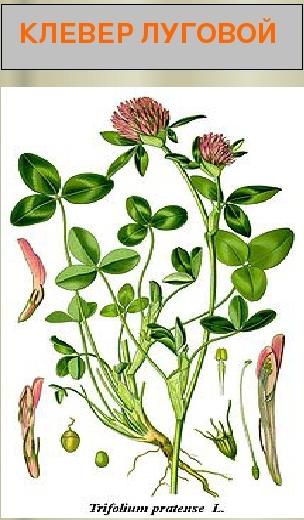 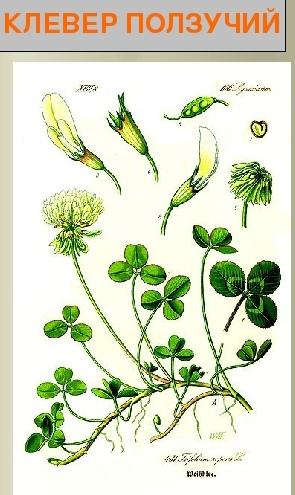 На основании сравнения, составьте морфологическую характеристику двух растений одного рода, заполните таблицу.Черты сходства двух видов растений одного рода_____________________________________________Черты различия двух видов растений одного рода_____________________________________________Можно ли на основании морфологического критерия судить о видовой принадлежности растений?Часть 2. Изучение животныхРассмотрите рисунки двух животных разных видов одного рода. Сравните их.На основании сравнения, составьте морфологическую характеристику двух животных одного рода, заполните таблицу.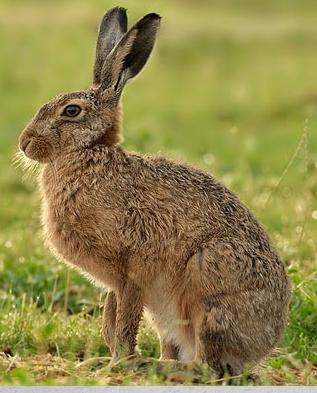 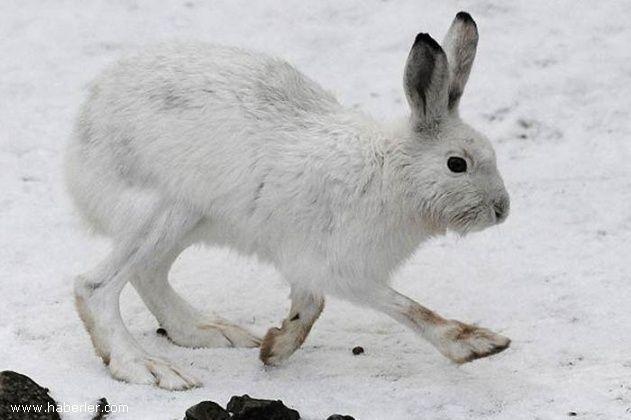 Заяц – русак. Заяц-беляк.Черты сходства двух видов животных одного рода_____________________________________________Черты различия двух видов животных одного рода_____________________________________________Можно ли на основании морфологического критерия судить о видовой принадлежности животных?Сделайте общий вывод, на основе анализа своей работы.Дополнительная информация.Клевер ползучий – многолетнее травянистое растение. Корневая система стержневая. Стебель ползучий, укореняющийся в узлах, ветвистый, голый, часто полый. Листья длинночерешчатые, трёхраздельные, их листочки широкояйцевидные, на верхушке выемчатые. Черешки восходящие, до 30 см длиной. Соцветия головки пазушные, почти шаровидные, рыхлые, до 2 см в поперечнике. Венчик белый или розоватый, по отцветании буреют. В цветке 10 тычинок, девять из них сросшиеся нитями в трубочку, одна – свободная. Плод – боб (продолговатый, плоский, содержит от трёх до четырёх почковидных или сердцевидных семян серо-жёлтого или оранжевого цвета). Начало созревания семян – июнь-июль. Размножается как семенами, так и вегетативно.Клевер луговой – двулетнее, но чаще многолетнее травянистое растение, достигает в высоту 15-55 см. Ветвистые стебли приподнимающиеся. Листья тройчатые, с широкояйцевидными мелкозубчатыми долями, листочки по краям цельные, с нежными ресничками по краям. Соцветия головки рыхлые, шаровидные, сидят часто попарно и нередко прикрыты двумя верхними листьями. Венчик красный, изредка белый или неодноцветный; чашечка с десятью жилками. Плод – односемянный боб (яйцевидной формы); семена то округлые, то угловатые, то желтовато-красные, то фиолетовые. Цветёт в июне-сентябре. Плоды созревают в августе-октябре. Размножается как семенами, так и вегетативно.Наиболее известны в России зайцы – беляк и русак. Заяц-беляк: обитает в тундровой, лесной и частично лесостепной зоне Северной Европы, России, Сибири, Казахстана, Забайкалья, Дальнего Востока. Заяц – русак: в пределах России водится по всей Европейской части страны до северных побережий Ладожского и Онежского озер.Заяц-беляк. Длина тела 44 – 74 см. Хвост в виде пушистого белого шарика, кончики ушей черные. Остальная окраска буроватая или серая летом и чисто-белая зимой. У беляка лапы широкие, с густым пушением, чтобы меньше проваливаться в сугробы (на лапах зимой отрастают меховые «лыжи»). Следы широкие, округлые, отпечатки задних лап лишь не намного больше передних. Задние ноги намного длиннее передних и при движении выносятся далеко вперед. Длина следа задней лапы 12-17 см, ширина 7-12 см. У беляка уши короче, чем у русака, хвост снизу белый, шерсть мягкая.Беляк – растительноядное животное с чётко выраженной сезонностью питания. Весной и летом он кормится зелёными частями растений. Местами поедает хвощи и грибы, в частности, олений трюфель, который выкапывает из земли. Беляк очень плодовит. За лето зайчиха приносит 2-3 помета из 3-5, иногда даже 11 потомков. Весной и осенью беляк линяет. Весенняя линька начинается в марте и кончается в мае. Живут беляки 8-9 лет, иногда доживают до 10, обычно же гибнут раньше. Беляк – важный объект промысловой охоты, особенно на севере.Заяц-русак. Длина тела 55–74 см. Хвост сверху и кончики ушей черные. Остальная окраска рыжевато-серая с черноватой рябью, зимой светлее, особенно на брюхе и боках. Лапы уже, чем у беляка. У русаков длина следа задней лапы 14-18 см, ширина 3-7 см. Задние ноги намного длиннее передних и при движении выносятся далеко вперед.В летнее время русак питается растениями и молодыми побегами деревьев и кустарников. Чаще всего съедает листья и стебли, но может выкапывать и корни. Охотно поедает овощные и бахчевые культуры. Заяц-русак: пометов бывает 2-3 и даже 4. Весенний помет из 1-2 зайчат, более поздний из 3-4 (до 8). Русак является ценным промысловым животным, объектом любительской и спортивной охоты.Вопросы для контроля:1. Какова основная цель классификации организмов?2. Что такое вид и критерии вида?3. Какие критерии вида Вам известны?4. Какова роль репродуктивной изоляции в поддержании целостности вида? Приведите примеры.5. Что такое популяция?6. Почему биологические виды существуют в природе в форме популяций?Список рекомендуемой литературы и Интернет-ресурсовКонстантинов В.М. и др. Биология для профессий и специальностей технического и естественно-научного профилей: учебник для студентов профессиональных образовательных организаций, осваивающих профессии и специальности СПО. – М., 2017Д.К. Беляев  Общая биология 10-11 клСивоглазов В.И., Агафонова И.Б., Захарова Е.Т. Биология. Общая биология: базовый уровень, 10-11 класс. – М., 2014.Чебышев Н.В., Гринева Г.Г. Биология: учебник для студентов профессиональных образовательных организаций, осваивающих профессии и специальности СПО. – М., 2017.www.sbio.info (Вся биология. Современная биология, статьи, новости, библиотека).Признак для сравненияОбразец № 1Видовое название:____Образец № 2Видовое название:_____Род растенияТип корневой системыСтебель (древесный, травянистый, прямостоячий, ползучий, стелющийся и т.п.)Листья (простые, сложные)Жилкование листьевЛисторасположениеЦветок или соцветиеПлод, его название (сочный или сухой, одно- или многосемянный)Признак для сравненияВидовое название:____Видовое название:_____Распространение животногоОкрас мехаДлина животногоМасса животногоСтроение конечностейУшиТип питания